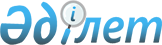 О внесении изменений и дополнения в решение 30 сессии Абайского районного маслихата от 12 июня 2014 года № 30/310 "Об утверждении Правил оказания социальной помощи, установления размеров и определения перечня отдельных категорий нуждающихся граждан Абайского района"
					
			Утративший силу
			
			
		
					Решение Абайского районного маслихата Карагандинской области от 26 апреля 2019 года № 48/517. Зарегистрировано Департаментом юстиции Карагандинской области 3 мая 2019 года № 5313. Утратило силу решением Абайского районного маслихата Карагандинской области от 26 декабря 2023 года № 15/147
      Сноска. Утратило cилу решением Абайского районного маслихата Карагандинской области от 26.12.2023 № 15/147 (вводится в действие по истечении десяти календарных дней после дня его первого официального опубликования).
      В соответствии с Законом Республики Казахстан от 23 января 2001 года "О местном государственном управлении и самоуправлении в Республике Казахстан", постановлением Правительства Республики Казахстан от 21 мая 2013 года № 504 "Об утверждении Типовых правил оказания социальной помощи, установления размеров и определения перечня отдельных категорий нуждающихся граждан", Абайский районный маслихат РЕШИЛ:
      1. Внести в решение 30 сессии Абайского районного маслихата от 12 июня 2014 года № 30/310 "Об утверждении Правил оказания социальной помощи, установления размеров и определения перечня отдельных категорий нуждающихся граждан Абайского района" (зарегистрировано в Реестре государственной регистрации нормативных правовых актов за № 2674, опубликовано в районной газете "Абай-Ақиқат" от 12 июля 2014 года № 27 (4030), в информационно–правовой системе "Әділет" 17 июля 2014 года), следующие изменения и дополнение:
      в Правилах оказания социальной помощи, установления размеров и определения перечня отдельных категорий нуждающихся граждан Абайского района, утвержденных указанным решением:
      1) в пункте 8:
      подпункт 5) изложить в новой редакции:
      "5) Международный женский день - 8 марта;";
      дополнить подпунктом 6) следующего содержания:
      "6) День Независимости Республики Казахстан – 16 декабря.";
      2) пункт 10 изложить в новой редакции: 
      "10. Перечень получателей к памятным датам и праздничным дням:
      1) День Победы - 9 мая:
      участники и инвалиды Великой Отечественной войны;
      жены (мужья) умерших инвалидов войны и приравненных к ним инвалидов, а также женам (мужьям) умерших участников войны, партизан, подпольщиков, граждан, награжденных медалью "За оборону Ленинграда" и знаком "Житель блокадного Ленинграда", признававшихся инвалидами в результате общего заболевания, трудового увечья и других причин (за исключением противоправных), которые не вступали в другой брак;
      лица, награжденные орденами и медалями бывшего Союза ССР за самоотверженный труд и безупречную воинскую службу в тылу в годы Великой Отечественной войны;
      лица, проработавшим (прослужившим) не менее шести месяцев с 22 июня 1941 года по 9 мая 1945 года и не награжденным орденами и медалями бывшего Союза ССР за самоотверженный труд и безупречную воинскую службу в тылу в годы Великой Отечественной войны;
      бывшие несовершеннолетние узники концлагерей, гетто и других мест принудительного содержания, созданных фашистами и их союзниками в период второй мировой войны;
      2) День вывода советских войск с территории Афганистана – 15 февраля:
      военнослужащие Советской Армии, Военно-Морского Флота, Комитета государственной безопасности, лица рядового и начальствующего состава Министерства внутренних дел бывшего Союза ССР (включая военных специалистов и советников), которые в соответствии с решениями правительственных органов бывшего Союза ССР принимали участие в боевых действиях на территории других государств; военнообязанные, призывавшиеся на учебные сборы и направлявшиеся в Афганистан в период ведения боевых действий; военнослужащие автомобильных батальонов, направлявшиеся в Афганистан для доставки грузов в эту страну в период ведения боевых действий; военнослужащие летного состава, совершавшие вылеты на боевые задания в Афганистан с территории бывшего Союза ССР; рабочие и служащие, обслуживавшие советский воинский контингент в Афганистане, получившие ранения, контузии или увечья, либо награжденные орденами и медалями бывшего Союза ССР за участие в обеспечении боевых действий;
      3) День катастрофы на Чернобыльской атомной электро-станции – 26 апреля:
      лица, принимавшие участие в ликвидации последствий катастрофы на Чернобыльской АЭС в 1986-1987 годах, других радиационных катастроф и аварий на объектах гражданского или военного назначения, а также участвовавшие непосредственно в ядерных испытаниях и учениях;
      4) Наурыз мейрамы – 21 - 23 марта:
      инвалиды 1, 2 группы;
      дети инвалиды;
      5) Международный женский день - 8 марта:
      многодетные матери, награжденные подвесками "Алтын Алқа" и "Күміс Алқа", награжденные орденами Мать-героиня, Материнская Слава 1 и 2 степени;
      многодетные семьи, имеющих четырех и более несовершеннолетних детей;
      6) День Независимости Республики Казахстан – 16 декабря:
      многодетные матери, на оплату посещения детей дошкольных учреждениях, согласно спискам, предоставляемым районным отделом образования.
      Основанием для отнесения граждан к категории нуждающихся при наступлении трудной жизненной ситуации является причинение ущерба гражданину (семье) либо его имуществу вследствие стихийного бедствия или пожара либо наличие социально-значимого заболевания – "туберкулез" в период амбулаторного лечения.".
      3) пункт 13 изложить в новой редакции:
      "13. Предельный размер социальной помощи при наступлении трудной жизненной ситуации – до 40 месячных расчетных показателей.";
      4) пункт 17-1 исключить;
      5) пункт 32 изложить в новой редакции:
      "32. Мониторинг и учет предоставления социальной помощи проводит уполномоченный орган с использованием базы данных автоматизированной информационной системы "Е-Собес".".
      2. Настоящее решение вводится в действие по истечении десяти календарных дней со дня его первого официального опубликования.
					© 2012. РГП на ПХВ «Институт законодательства и правовой информации Республики Казахстан» Министерства юстиции Республики Казахстан
				
      Председатель сессии

Т. Титовская

      Секретарь Абайского районного маслихата

Б. Цай
